Animations Pédagogiques 2017/2018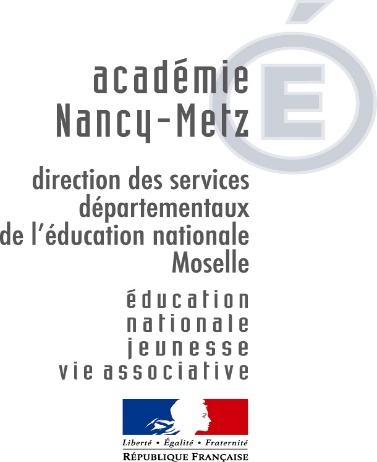 Fiche de LiaisonEnseignants concernés : cf. page suivanteEn cas d’indisponibilité, veuillez prévenir le formateur le plus rapidement possible. L’Inspectrice de l’Education Nationale					Audrey LEININGERTHEMEDrôle de maisons – Pistes pédagogiques à partir de l’ouvrage de Béatrice Laurent et Michèle MazaltoPublic concernéEnseignants ayant choisi cette formation (voir tableau envoyé dans les écoles)Date/ HorairesLieuMardi 21 novembre 2017 (16h45-19h)Ecole Beauregard (salle d’arts plastiques/langues)25 rue de Verdun57100 Thionville Intervenant(s)Josette TONIOLO, CPD arts plastiquesOrganisationGénérale /Contenus- PRESENTIEL (2h15) : Pistes pédagogiques à construire ensemble : questionner le processus de construction, l’organisation de l’espace et l’identité des maisons insolites qui pourront être créées par les élèves.- FOAD (2h15) : Dossier « Cités rêvées, villes imaginées » en ligne sur le site des cpd ap http://www4.ac-nancy-metz.fr/portail-pedagogique-educatif-mosellan/cliquer sur la palettepuis à droite : Identifiant : artsvisuelsMdp : artsvisus57Et chercher dans RessourcesA prévoirVenir avec des idées, des photos, des images, des albums sur le thème …Petit matériel : branchettes, bâtonnets, pâte à modeler, piques en bois, abaisses langues en bois,  élastiques, ficelle, petits personnages en plastique genre Lego ou Playmobil, ciseaux, colle contact, plumes, papier de soie, plastique souple, papier d’aluminium, papier chinois, papier de verre,  ficelle, filets, grillage très fin, fil de fer, laine, tissu coton, velours, fourrure, raphia, rotin, magazines, catalogues, mousse, gazon synthétique, cagette, pinces, paille, …« Ne rien acheter, on mutualisera »Drôles de maisons Drôles de maisons Drôles de maisons Drôles de maisons Drôles de maisons Drôles de maisons Drôles de maisons Drôles de maisons NOM PRENOMECOLESIGNATURENOM PRENOMECOLESIGNATURE1AUGUSTIN MARIEBasses Terres19PRATICO CYNTHIAJacques Prévert2BEDIN FLORENCEBasses Terres20SCOLARI ISABELLE Poincaré3BENINGER MÉLANIELe Moulin - Terville4BOLL KATIAMaternelle POINCARE5CRESTANI CHARLENEDE LA MAIRIE ALGRANGE6DEVRESSE CORINNELes SEMAILLES7FOURNY EMMANUELLEMaternelle Poincaré8GONZALEZ JEAN-MICHELMaternelle Poincaré9HOUPERT VÉRONIQUECôte des roses10IANNANTUONI DELPHINEBeauregard11MICHEL MARIANNEVolkrange12RAUSCHER STÉPHANIEEcole élémentaire Poincaré13SCHWEITZER GENEVIÈVEGuentrange THIONVILLE14VITALI GERALDINEwilson15TRZEPLA-CHAUSSARD SYLVIE école wilson 16VALLEJO ESTELLE les semailles élange 17VIRY FREDERIQUEWilson Algrange18LUCA MÉLISSA Ecole élémentaire Petite Saison